仙台ピアノサークルRubato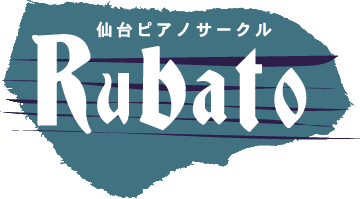 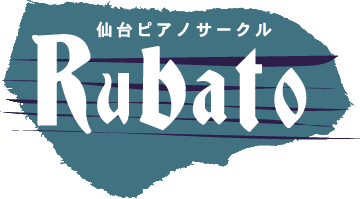 ご紹介パンフレット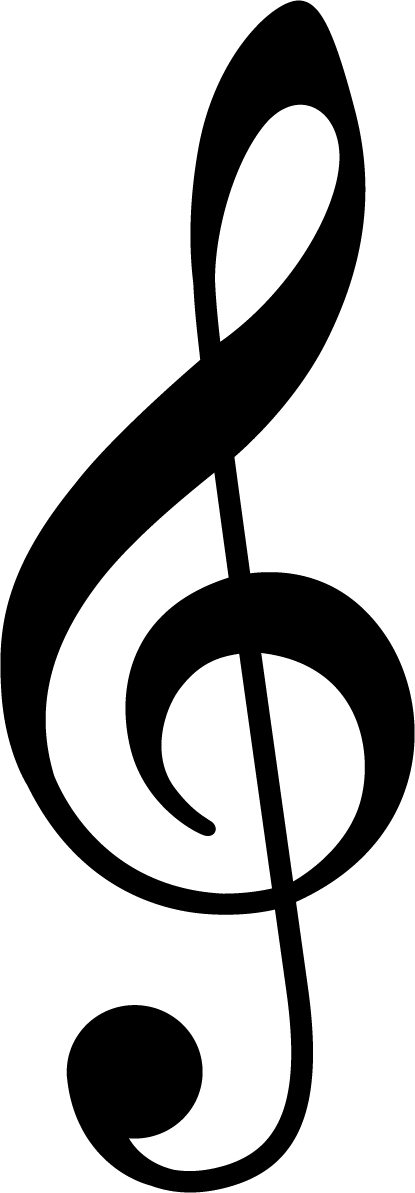 　どんなサークル？　仙台市を中心に、ピアノ好きの集まるサークルです。市民センターやスタジオ、カフェ・レストランなど、グランドピアノを弾けるスペースを使い、演奏したりおしゃべりをしたりして交流しています♪クラシックに限らず、ジャズやイージーリスニングなど様々なジャンルの曲を楽しんでいます。活動内容　・土日定例会：毎月１～２回・定期演奏会：年１回・ピアノ演奏イベント：カフェでピアノを弾く会、他県のピアノサークルとの交流会、クリスマス会など　・その他：お花見、食事会、飲み会などご自身の都合に合わせて、好きなイベントや定例会を自由に選んで参加して頂いて結構です♪サークルの運営は、各イベント・定期演奏会の係、定例会場予約係、広報係、ホームページ係、会計係などをメンバーが持ち回りで行っております。サークルに参加するにはピアノの技術はメンバーそれぞれですが、弾きたい曲を自分で練習できる程度が入会の目安となります。サークルの連絡とイベント出欠確認はメーリングリストとホームページで行っていますので、チェックできる環境が必要となります。＜お願い＞安心して楽しく交流できるよう、以下の行為はご遠慮ください。・他のメンバーに対するビジネス・宗教・政治活動等の勧誘・ご自分の演奏を披露するだけで、他のメンバーとのコミュニケー　ションのない参加活動にかかる費用・会費：年間1200円です。入会時は、入会翌月から12月までの分を月割り（100円/月）での金額になります。・定例会：音楽室使用料は、参加者で割り勘（100～300円程度） ・定期演奏会・イベント：会場使用料・飲食代など（数千円程度）入会の流れ１．まずは見学をします（見学は2回までを目安にしてください）。２．見学後、入会ご希望の場合は、ホームページにある会則をご確認の上ホームページの入会フォームを記入し、送信してください。３．会計係より会費支払いのお願いのメールを差し上げます。支払い方法は、サークル名義口座をご案内しますので、振り込みでお願いいたします。４．会費の振り込みの確認ができましたら正式に入会となり、ホームページ係がメーリングリストの登録と、メンバー用ホームページのアカウント作成を行い、手続き完了のお知らせをメールいたします。以上で入会の手続きは完了です！サークルでピアノを通じて楽しく交流しましょう（＾＾）http://rubato-sendai.ivory.ne.jp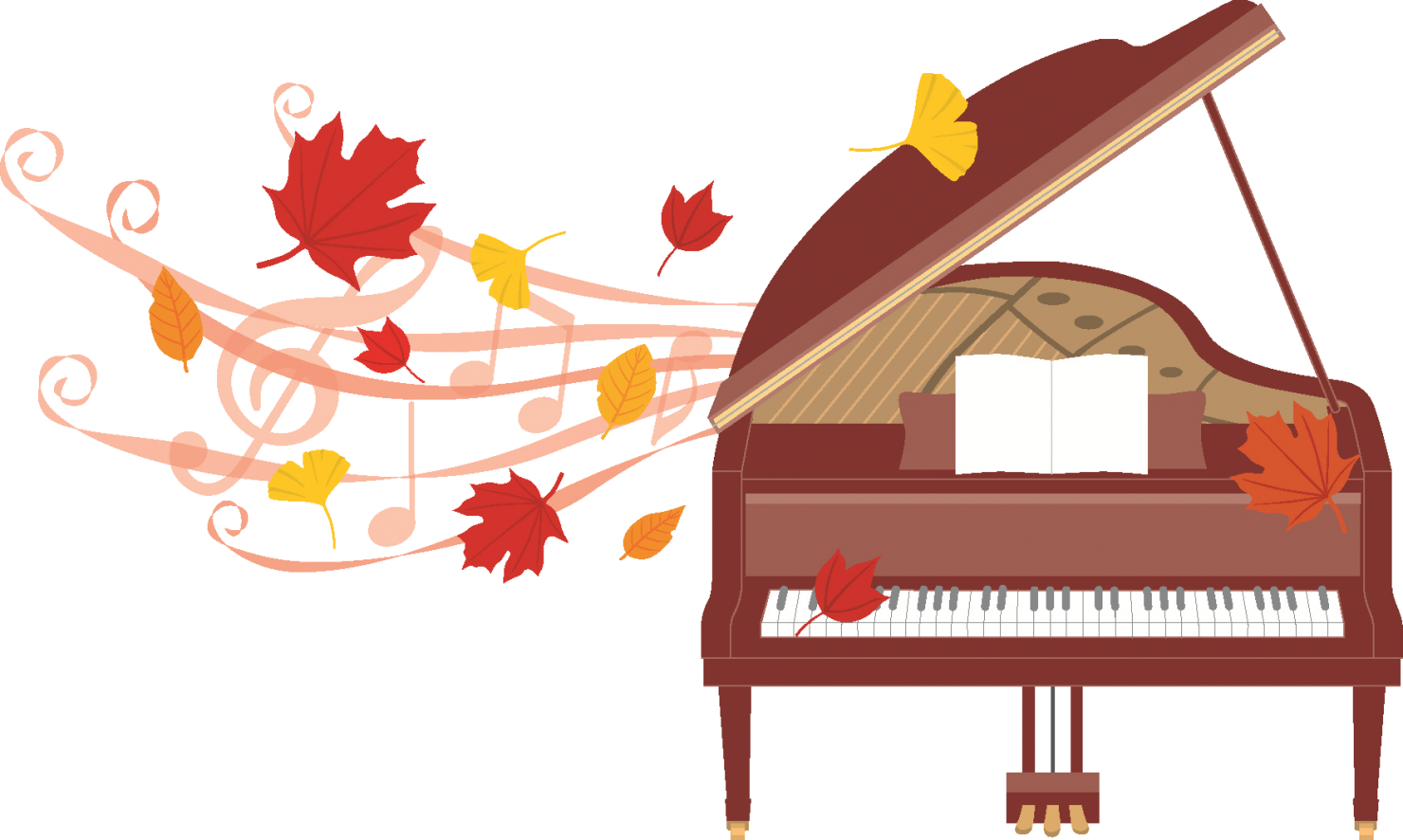 